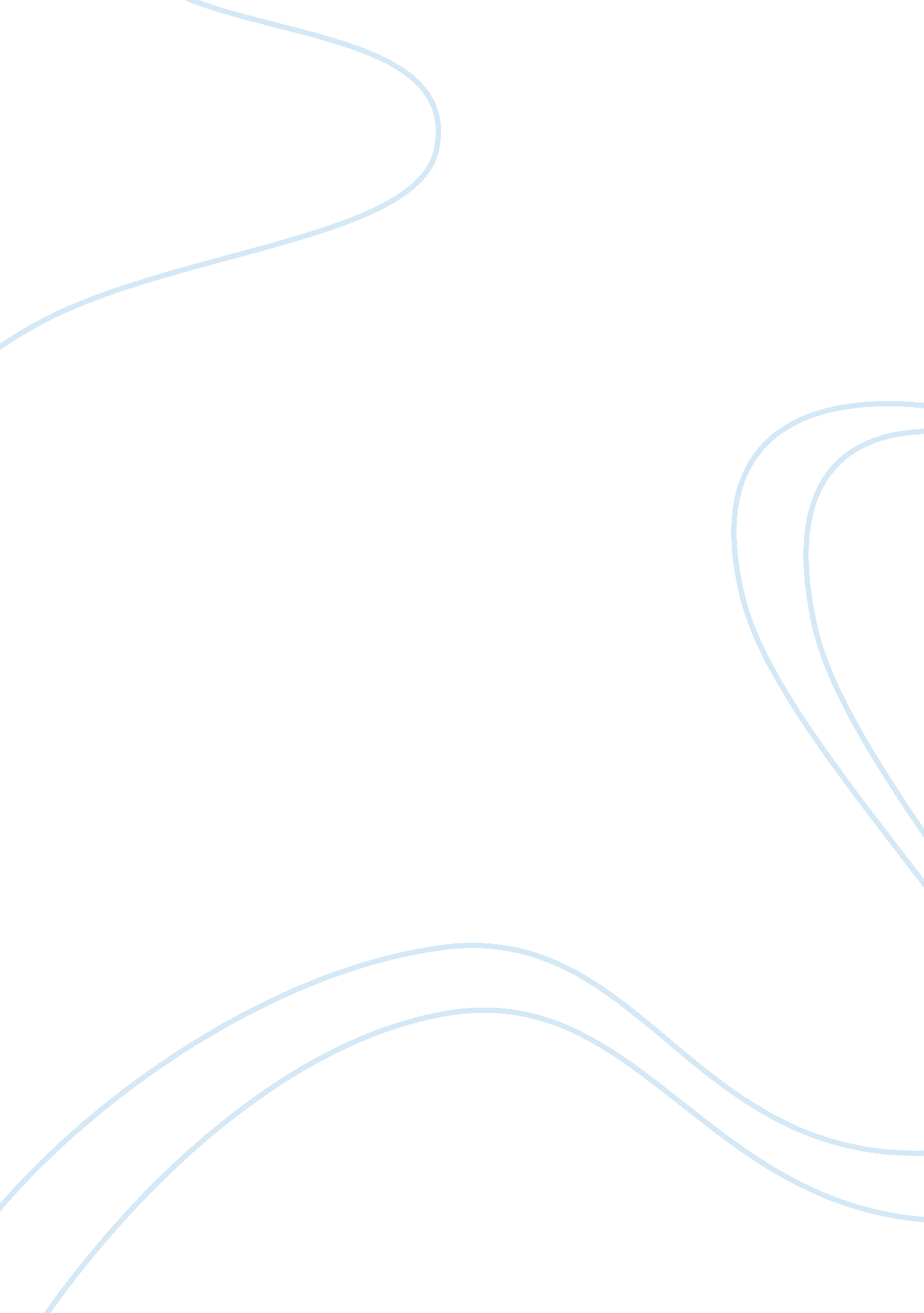 Education technology integrationTechnology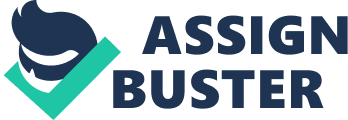 Parents covered the expense of notebook, extended warranty, accidental damage coverage, and on-site service for a three-year period. Game Plan Create a 1: 1 program that attracts leading educators and staff with outstanding genealogical expertise and capabilities. Fully leverage our existing Microsoft School Agreement by including students. Windows software will be available to all faculty and students, standardized across all notebooks. Improve confidence in IT Services by reducing user frustration, loss of notebook use, and the number of troubleshooting instances. Transfer time spent on troubleshooting and re improving faculty and student computer literacy. What is 1: 1+? Each student uses a standardized, robust notebook/tablet researched and the School. Secondary devices are welcome outside of the classroom. Note n operating system and education-based software ideally suited for the CLC environment Students are required to bring their School-distributed note class as essential learning tools Program is complimented by the use of On electronic notebook that: Organizes student work Supports annotations Allows easy file sharing with teachers Belongs to Microsoft Office suite How does 1: 1 work? Acquisition We contact known, preferred manufacturer representatives to provide De notebooks for use in the education sector. The most suitable notebook is n for purchase in as large quantities as possible for cost savings. Deploy In collaboration with School pedagogy, software requirements are confirm is sent to parents new to the program describing the program, the costs, a mentioning the successes the program has enjoyed to date. We host an oh box event with students and available parents. At this event a notebook p overview is provided with a brief explanation of School technologies, infra and warranty with an emphasis on laptop care. This is followed by a Q&A s with the notebooks being distributed to the students after the AY-JP has be and returned. Maintenance Past experience shows higher user satisfaction with a reduced overall cost school-based troubleshooting and repair environment. In a 1: 1 program, a troubleshooting or required fixes apply to all machines, maximizing office Benefits of 1 (overview) Collective buying power In-house student notebook repairs Standardized support and training Focus on working vs. troubleshooting Unified classroom experience One notebook vs. -? 50 different types of devices Improved teacher-student assistance Collective Buying Power What we do currently (BOYD) Parents purchase machines for students at consumer outlets - no bulk cost savings Purchases are based on minimum-performance specifications and user preferences When not using a 1: 1 model, research indicates 25-40% additional costs absorbed by the school and students. What we would like to do (1: 1+) Cost savings for parents when the school negotiates and purchases -? 100 notebooks The School selects the most suitable notebook for the BCC academic environment and related technologies In-house Notebook Repairs Minor fixes may be performed on site depending on warranty Majority of student repairs are done off-site as required by various manufacturer's warranties at student's expense Off-site repairs are slow, leaving the student without a notebook for classroom use. What we would like to do (1: 1+) Use a proven on-site repair method, self-maintaining Repairs would be done on-site without the notebook being shipped off-campus for repair This gives us an opportunity for quick turnaround, keeping the notebook in the student hands Spare parts inventory, tools specific to the notebook model, and an accumulated repairs knowledge base would be kept as a repair resource. Standardized Support and Training Very little training is provided to students because of multiple devices Students are given a brief orientation session at the beginning of the year. Often the scripts we eve provided to automate their setup do not work because of the device diversity. Faculty and students are reluctant to request IT assistance due to a history of inadequate support. Our mandate is to create an inclusive ecosystem with equitable access to core technologies. What we would like to do (1: 1+) Leverage a standardized 1 notebook platform which is fully supported by our team Provide training specific to the notebook model and its capabilities Classroom technical orientation along with individual sessions for faculty and students Online documentation Teachable moments at the time of service re ongoing care. 